           THE GREENSPIRE SCHOOL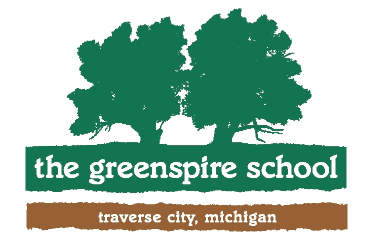 BOARD OF EDUCATIONPUBLIC NOTICE FOR SPECIAL VIRTUAL MEETING VIA “ZOOM” SCHEDULED FOR 5:30 P.M. ON MONDAY, MAY 18, 2020To mitigate the spread of the COVID-19 pandemic, protect the public health, and provide essential protections to residents; the Board of Education for the Greenspire School is conducting all essential meetings by video teleconference with no physical public access at the usual meeting location in accordance with public health gathering crowd size limitations, social distancing recommendations and Michigan Governor’s Executive Order 2020-21. It is the intention of the Board of Education to be in compliance with EO 2020-21, EO 2020-15 and also the Open Meetings Act in order to promote government accountability and foster openness in government to enhance responsible decision-making. The Greenspire School Board of Education will be held via “Zoom” online meeting platform.  The Greenspire School is closed to the public.  The meeting is open remotely to the public to follow along and participate during the public portion of the meeting. Access the electronic meeting in one of the following three ways:Please click the link below to join the webinar: https://us02web.zoom.us/j/82946208119Or iPhone one-tap :     US: +13126266799,,82946208119#  or +19292056099,,82946208119# Or Telephone:    Dial(for higher quality, dial a number based on your current location):        US: +1 312 626 6799  or +1 929 205 6099  or +1 301 715 8592  or +1 346 248 7799  or +1 669 900 6833  or +1 253 215 8782     Webinar ID: 829 4620 8119    International numbers available: https://us02web.zoom.us/u/kbzqxNOLY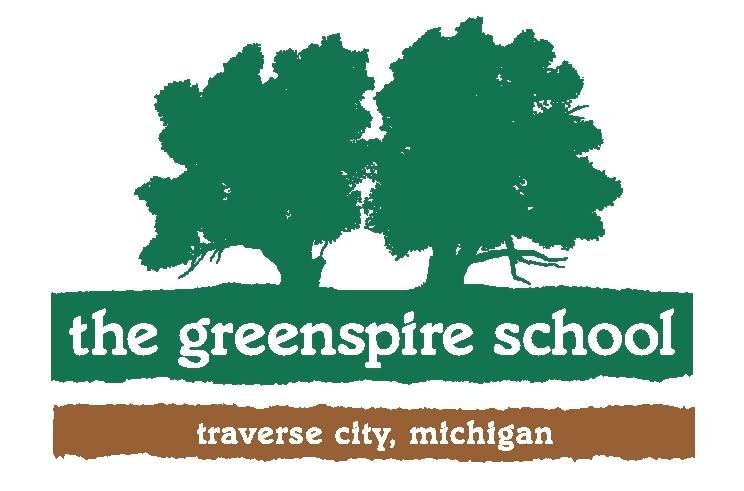 Call to Order & Roll CallChanges or Additions to the AgendaApproval of Previous Meeting MinutesPublic CommentRecognitionsBoard CorrespondencePresentationsReportsInterim Head of School ReportPresident’s ReportTreasurer’s ReportAuthorizer’s ReportCommittee ReportsFacilities & FinanceSchool ExpansionPersonnelCurriculumFaculty SummaryStudent Support CouncilDiscussion Itemsa. 2020-21 Organizational Items Adoption of Calendar of Meetings / Dates, Times and LocationDesignation of Place of Meeting Postings Designation of Depository of Funds Designation of Principal Print Media Outlet Designation of Board and Personnel Signatories on Deposit Account(s) Designation of Personnel Authorized to Negotiate and Implement Contracts with Service Providers Approval of Course Offerings Appointment of Title IX Coordinator Appointment of Freedom of Information Coordinator Appointment of Civil Rights Coordinator Appointment of Legal Counsel Appointment of External Auditor Appointment of Electronic Transfer Officer b. Election of Board OfficersPresident Vice PresidentTreasurerSecretary c. Budget approval discussionAction ItemsAdoption of the TGS 2020/2021 School Year CalendarNCSI (National Charter Schools Institute) Updated Spring Policies ApprovalAxios HR Services contract approval for 2020-2023Public CommentAdjournment